          K.B.GAZİ OSMAN PAŞA ANAOKULU  E-TWİNNİNG ÇALIŞMALARIMIZ2018-2019 ve 2019-2020 Eğitim-Öğretim yılında okulumuzda yapılan e-Twinning  projelerimiz  kalite etiketi almaya hak kazandı.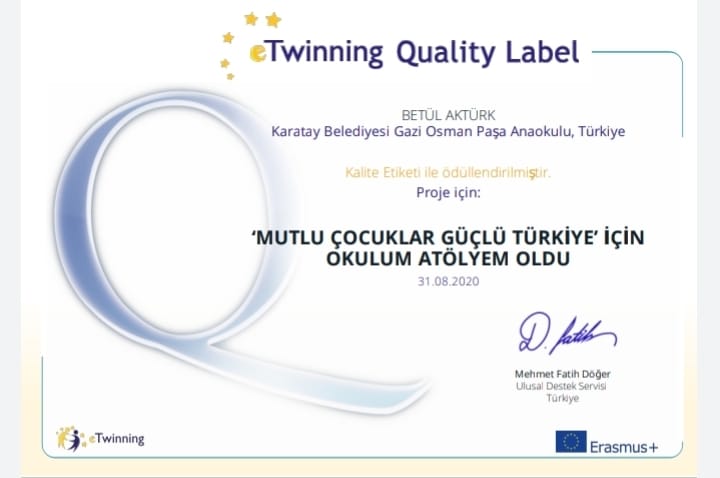 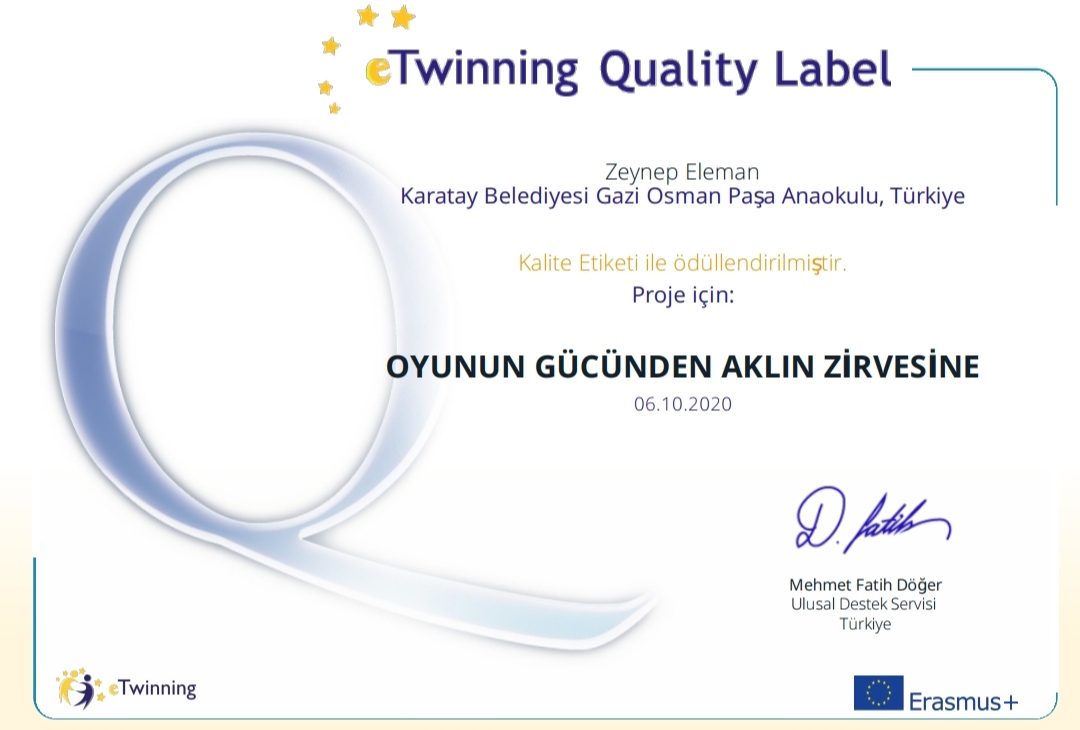 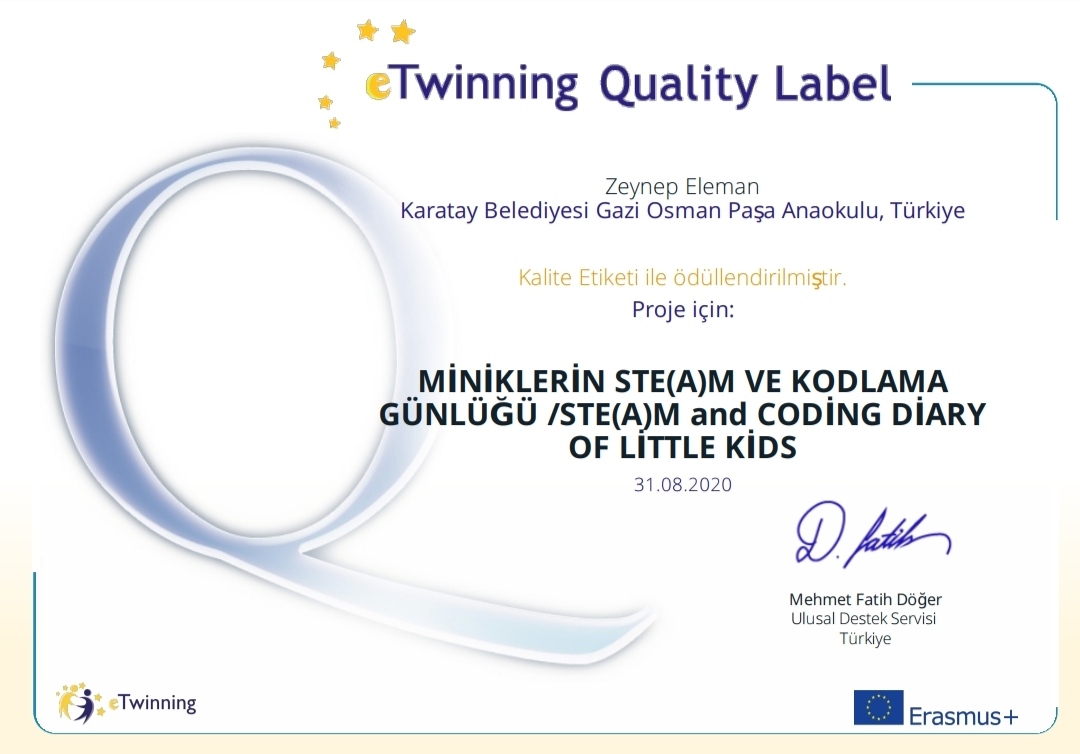 e-Twinning mesleki gelişim kurslarımızı tamamlayarak sertifikalarımızı aldık.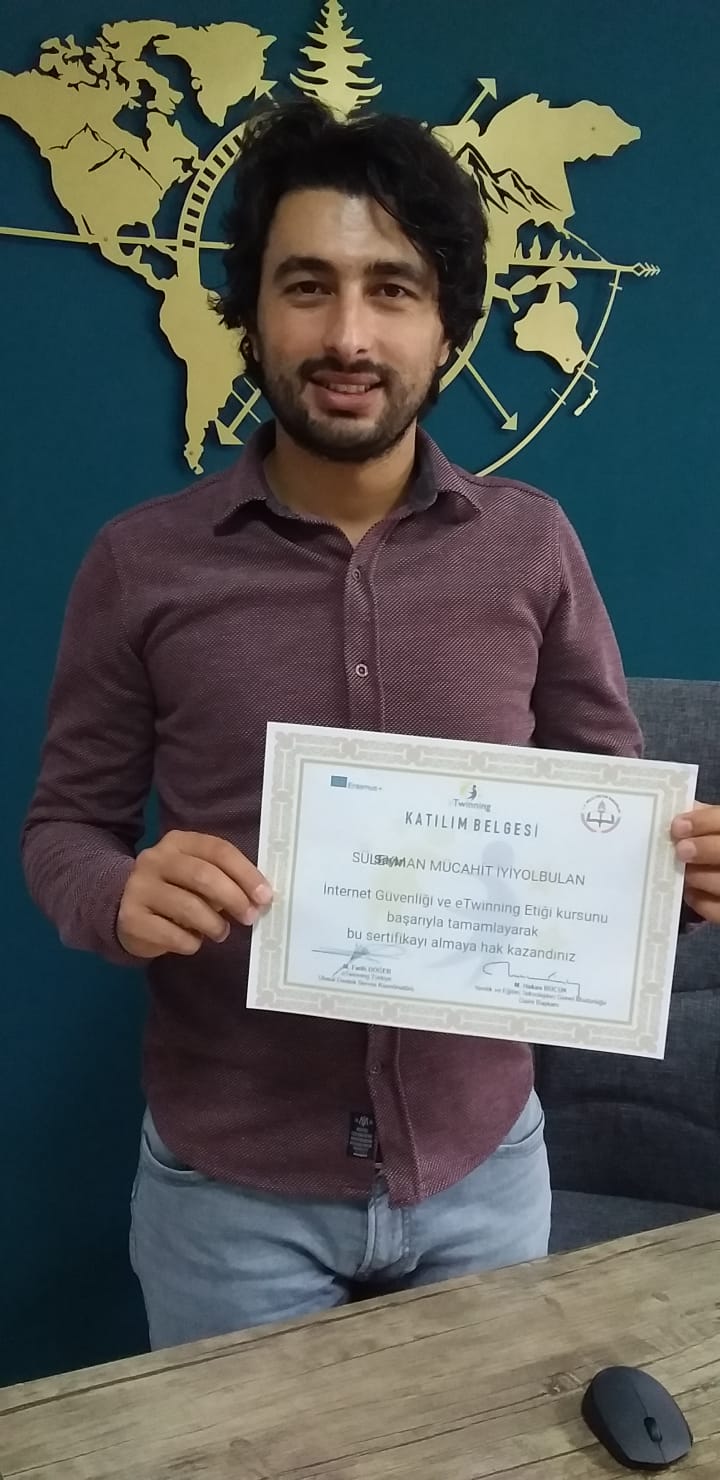 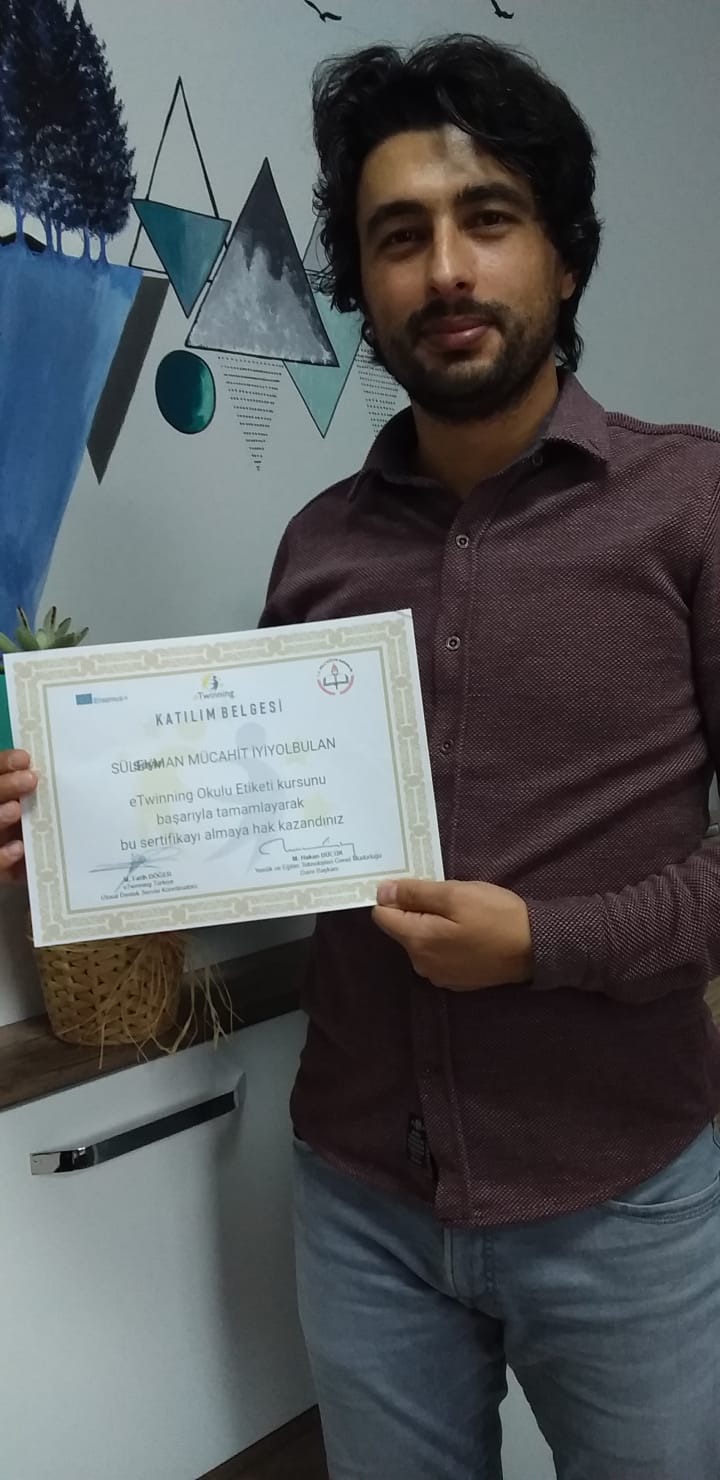 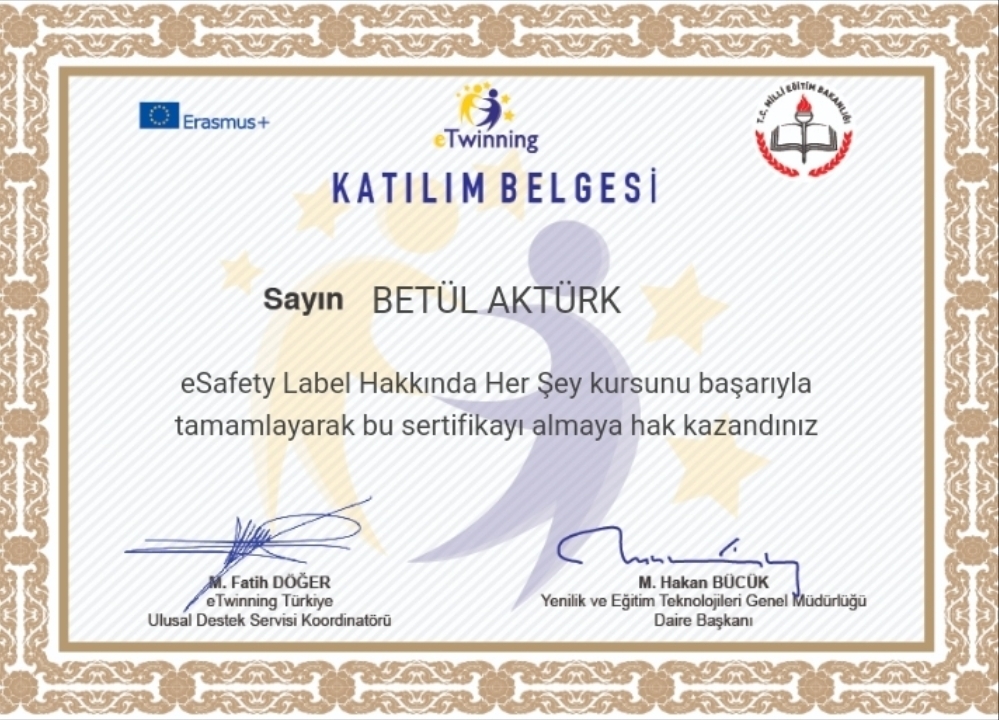 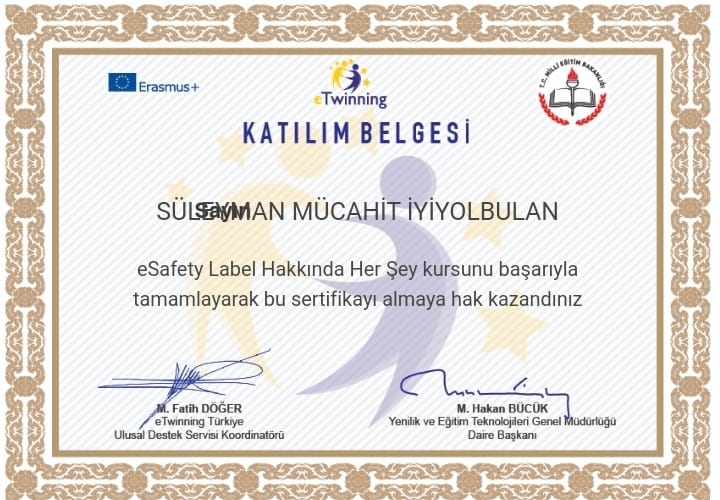 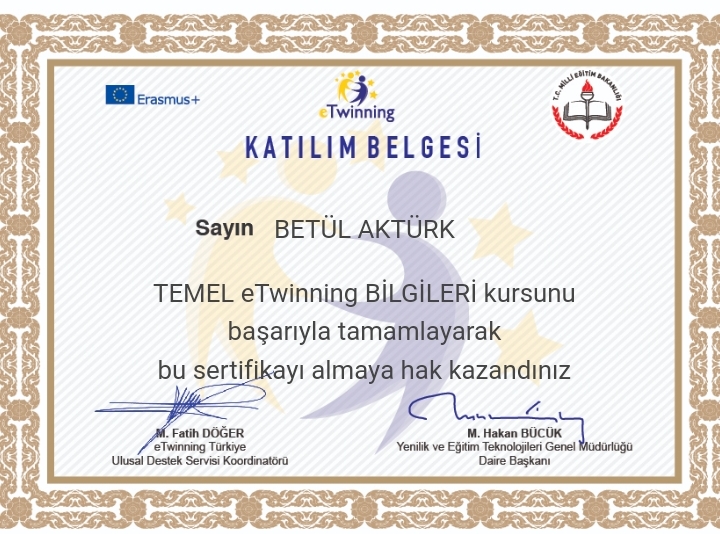 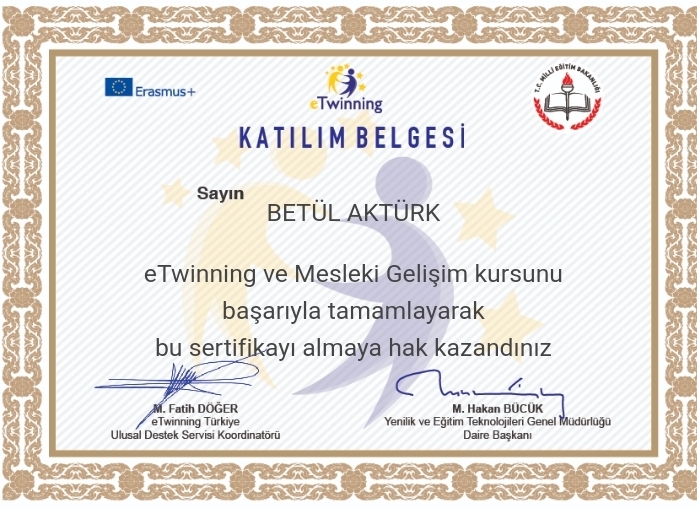 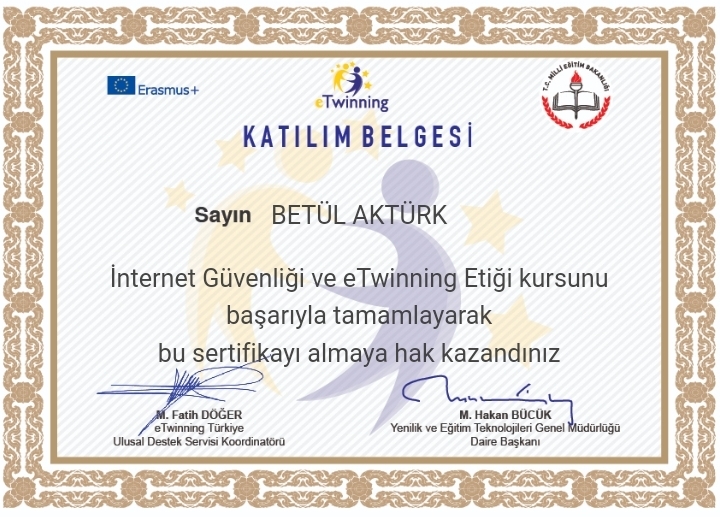 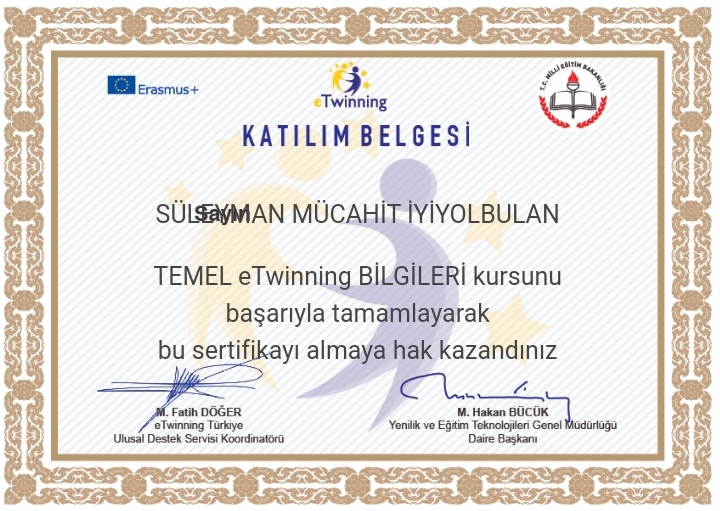 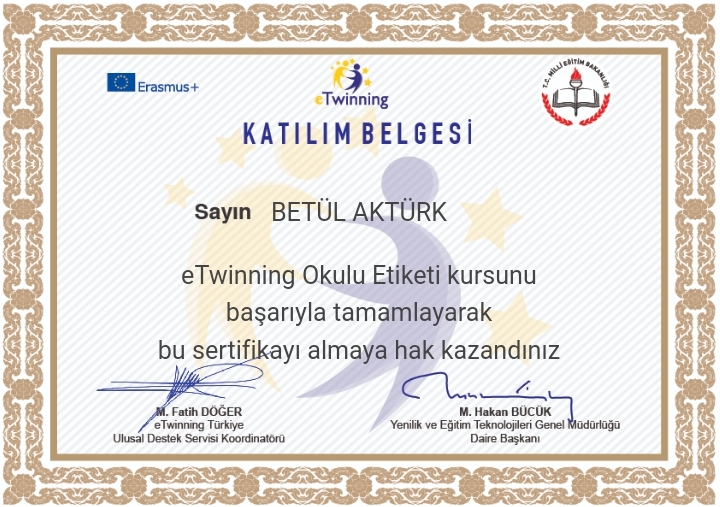 